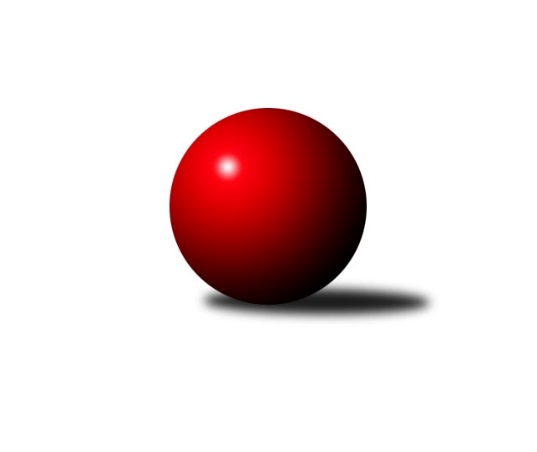 Č.14Ročník 2013/2014	15.2.2014Nejlepšího výkonu v tomto kole: 1686 dosáhlo družstvo: TJ Nové Město n.M.3. KLZ B 2013/2014Výsledky 14. kolaSouhrnný přehled výsledků:TJ Jiskra Otrokovice	- KK Vyškov˝B˝	3:3	1543:1545	5.0:3.0	15.2.TJ Nový Jičín˝C˝	- KK Šumperk	2:4	1599:1630	4.0:4.0	15.2.TJ Nové Město n.M.	- HKK Olomouc ˝B˝	5:1	1686:1662	4.0:4.0	15.2.Tabulka družstev:	1.	KK Šumperk	14	11	0	3	56.0 : 28.0 	69.0 : 43.0 	 1601	22	2.	TJ Nové Město n.M.	14	8	1	5	52.0 : 32.0 	63.5 : 48.5 	 1630	17	3.	TJ Jiskra Otrokovice	14	7	2	5	42.0 : 42.0 	55.0 : 57.0 	 1580	16	4.	HKK Olomouc ˝B˝	14	5	2	7	37.0 : 47.0 	53.5 : 58.5 	 1592	12	5.	KK Vyškov˝B˝	14	4	2	8	35.0 : 49.0 	47.5 : 64.5 	 1537	10	6.	TJ Nový Jičín˝C˝	14	3	1	10	30.0 : 54.0 	47.5 : 64.5 	 1530	7Podrobné výsledky kola:	 TJ Jiskra Otrokovice	1543	3:3	1545	KK Vyškov˝B˝	Zdeňka Nováková	 	 188 	 217 		405 	 2:0 	 402 	 	187 	 215		Jitka Usnulová	Renata Mikulcová st.	 	 204 	 206 		410 	 2:0 	 356 	 	172 	 184		Vladimíra Kyprová	Františka Petříková	 	 207 	 183 		390 	 1:1 	 377 	 	175 	 202		Běla Omastová	Milena Vajdíková *1	 	 178 	 160 		338 	 0:2 	 410 	 	224 	 186		Jana Kovářovározhodčí: střídání: *1 od 76. hodu Jana BednaříkováNejlepšího výkonu v tomto utkání: 410 kuželek dosáhli: Renata Mikulcová st., Jana Kovářová	 TJ Nový Jičín˝C˝	1599	2:4	1630	KK Šumperk	Kateřina Radinová	 	 224 	 186 		410 	 2:0 	 375 	 	199 	 176		Hana Likavcová	Jana Hájková	 	 178 	 173 		351 	 0:2 	 405 	 	199 	 206		Olga Sedlářová	Jana Hrňová	 	 204 	 223 		427 	 2:0 	 412 	 	197 	 215		Pavlína Gerešová	Iva Volná	 	 203 	 208 		411 	 0:2 	 438 	 	224 	 214		Ludmila Mederovározhodčí: Nejlepší výkon utkání: 438 - Ludmila Mederová	 TJ Nové Město n.M.	1686	5:1	1662	HKK Olomouc ˝B˝	Michaela Vaníčková	 	 213 	 212 		425 	 1:1 	 417 	 	214 	 203		Věra Zmitková	Tereza Buďová	 	 213 	 225 		438 	 2:0 	 421 	 	203 	 218		Alena Machalíčková	Libuše Kuběnová	 	 188 	 205 		393 	 0:2 	 397 	 	191 	 206		Bohuslava Fajdeková	Anna Kuběnová	 	 210 	 220 		430 	 1:1 	 427 	 	227 	 200		Šárka Tögelovározhodčí: Nejlepší výkon utkání: 438 - Tereza BuďováPořadí jednotlivců:	jméno hráče	družstvo	celkem	plné	dorážka	chyby	poměr kuž.	Maximum	1.	Libuše Mrázová 	HKK Olomouc ˝B˝	429.63	292.5	137.1	4.8	6/6	(477)	2.	Tereza Buďová 	TJ Nové Město n.M.	429.48	297.5	132.0	5.5	5/6	(444)	3.	Ludmila Mederová 	KK Šumperk	418.19	284.6	133.6	4.5	6/6	(471)	4.	Anna Kuběnová 	TJ Nové Město n.M.	415.45	291.2	124.2	5.7	6/6	(457)	5.	Barbora Macháčková 	TJ Nové Město n.M.	414.15	281.1	133.1	4.1	5/6	(450)	6.	Iva Volná 	TJ Nový Jičín˝C˝	407.75	286.3	121.4	8.4	6/6	(448)	7.	Františka Petříková 	TJ Jiskra Otrokovice	407.32	284.3	123.1	9.0	6/6	(448)	8.	Věra Zmitková 	HKK Olomouc ˝B˝	405.56	281.1	124.4	5.7	6/6	(439)	9.	Michaela Vaníčková 	TJ Nové Město n.M.	403.38	278.4	125.0	6.8	4/6	(467)	10.	Jana Hrňová 	TJ Nový Jičín˝C˝	401.88	282.6	119.2	7.3	6/6	(427)	11.	Bedřiška Šrotová 	KK Šumperk	401.85	283.2	118.7	8.9	5/6	(423)	12.	Hana Likavcová 	KK Šumperk	397.28	276.4	120.9	7.8	6/6	(450)	13.	Libuše Kuběnová 	TJ Nové Město n.M.	394.67	277.8	116.9	8.4	6/6	(437)	14.	Jitka Usnulová 	KK Vyškov˝B˝	393.97	284.4	109.6	9.3	6/6	(415)	15.	Alena Machalíčková 	HKK Olomouc ˝B˝	392.82	277.3	115.5	8.6	6/6	(446)	16.	Jana Bednaříková 	TJ Jiskra Otrokovice	389.25	270.8	118.4	7.1	6/6	(427)	17.	Běla Omastová 	KK Vyškov˝B˝	388.81	273.3	115.5	8.8	6/6	(426)	18.	Zdeňka Nováková 	TJ Jiskra Otrokovice	386.20	279.8	106.4	11.3	5/6	(418)	19.	Olga Sedlářová 	KK Šumperk	380.79	265.0	115.7	8.0	6/6	(420)	20.	Šárka Tögelová 	HKK Olomouc ˝B˝	379.68	267.4	112.3	9.4	6/6	(427)	21.	Renata Mikulcová  st.	TJ Jiskra Otrokovice	379.10	265.1	114.0	8.7	4/6	(410)	22.	Eva Telčerová 	TJ Nový Jičín˝C˝	375.88	270.6	105.3	13.4	4/6	(409)	23.	Jana Nytrová 	KK Vyškov˝B˝	371.99	265.5	106.5	9.7	6/6	(395)	24.	Jana Hájková 	TJ Nový Jičín˝C˝	346.95	254.8	92.2	14.9	4/6	(388)		Tereza Divílková 	TJ Jiskra Otrokovice	463.00	320.0	143.0	2.0	1/6	(463)		Martina Ančincová 	TJ Jiskra Otrokovice	458.50	302.5	156.0	3.5	2/6	(463)		Nikola Macháčková 	TJ Nové Město n.M.	426.00	310.0	116.0	10.0	1/6	(426)		Milana Alánová 	KK Vyškov˝B˝	420.50	296.5	124.0	4.0	1/6	(430)		Kateřina Petková 	KK Šumperk	419.17	288.3	130.8	6.2	3/6	(438)		Šárka Pavlištíková 	TJ Nový Jičín˝C˝	419.00	287.0	132.0	11.0	1/6	(419)		Markéta Straková 	KK Šumperk	414.00	307.0	107.0	8.0	1/6	(414)		Jana Kurialová 	KK Vyškov˝B˝	410.00	303.0	107.0	8.0	1/6	(410)		Pavlína Gerešová 	KK Šumperk	402.67	272.3	130.3	7.3	3/6	(422)		Jana Kovářová 	KK Vyškov˝B˝	401.61	276.7	124.9	5.6	3/6	(466)		Kateřina Radinová 	TJ Nový Jičín˝C˝	382.00	270.4	111.6	9.6	3/6	(410)		Ludmila Tomiczková 	KK Vyškov˝B˝	377.00	270.3	106.7	9.3	3/6	(398)		Bohuslava Fajdeková 	HKK Olomouc ˝B˝	377.00	274.5	102.5	12.5	2/6	(397)		Růžena Loučková 	TJ Nové Město n.M.	369.25	266.5	102.8	10.5	2/6	(391)		Milena Vajdíková 	TJ Jiskra Otrokovice	369.00	263.7	105.3	13.2	1/6	(439)		Jaromíra Škrobová 	HKK Olomouc ˝B˝	367.00	254.0	113.0	10.0	1/6	(367)		Vladimíra Kyprová 	KK Vyškov˝B˝	356.00	278.0	78.0	17.0	1/6	(356)		Pavla Vondřichová 	KK Vyškov˝B˝	344.00	247.0	97.0	15.0	1/6	(344)		Marie Říhová 	HKK Olomouc ˝B˝	341.00	236.0	105.0	7.0	1/6	(341)		Eva Birošíková 	TJ Nový Jičín˝C˝	326.00	250.0	76.0	17.5	2/6	(330)		Jana Pelikánová 	TJ Nový Jičín˝C˝	314.00	235.0	79.0	17.0	1/6	(314)Sportovně technické informace:Starty náhradníků:registrační číslo	jméno a příjmení 	datum startu 	družstvo	číslo startu
Hráči dopsaní na soupisku:registrační číslo	jméno a příjmení 	datum startu 	družstvo	Program dalšího kola:15. kolo22.2.2014	so	10:00	TJ Nový Jičín˝C˝ - TJ Jiskra Otrokovice	22.2.2014	so	12:00	HKK Olomouc ˝B˝ - KK Šumperk	22.2.2014	so	12:30	KK Vyškov˝B˝ - TJ Nové Město n.M.	Nejlepší šestka kola - absolutněNejlepší šestka kola - absolutněNejlepší šestka kola - absolutněNejlepší šestka kola - absolutněNejlepší šestka kola - dle průměru kuželenNejlepší šestka kola - dle průměru kuželenNejlepší šestka kola - dle průměru kuželenNejlepší šestka kola - dle průměru kuželenNejlepší šestka kola - dle průměru kuželenPočetJménoNázev týmuVýkonPočetJménoNázev týmuPrůměr (%)Výkon8xTereza BuďováNové Město n.M.4389xLudmila MederováŠumperk114.814388xLudmila MederováŠumperk4384xJana HrňováNový Jičín˝C˝111.9342710xAnna KuběnováNové Město n.M.4301xPavlína GerešováŠumperk107.994122xJana HrňováNový Jičín˝C˝4276xIva VolnáNový Jičín˝C˝107.734111xŠárka TögelováOlomouc B4271xKateřina RadinováNový Jičín˝C˝107.474103xMichaela VaníčkováNové Město n.M.4252xOlga SedlářováŠumperk106.16405